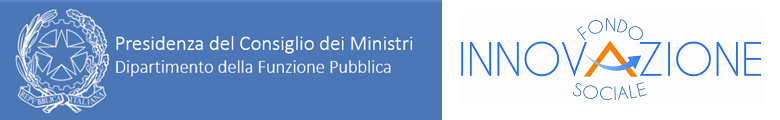 Da riprodurre su carta intestata del ComuneSpett.leDipartimento della Funzione Pubblicaprotocollo_dfp@mailbox.governo.itOggetto: Presentazione del Report intermedio di avanzamento fisico e procedurale del progetto di Sperimentazione denominato “……………………………………………” – CUP ………………….. – Integrazione all’avviso pubblico del 5 aprile 2019 per la selezione di progetti sperimentali di innovazione sociale di cui al D.P.C.M. 21 dicembre 2018 – Intervento II– SperimentazioneIl/la sottoscritto/a _________________________________________ nato/a a _____________________________________ il __________________ nella sua qualità di legale rappresentante del Comune di ______________________________________________ avente sede legale in _____________________Via __________________________________________ CAP ________ Provincia____ CF ___________________________ tel. ___________________ PEC ___________________________Come disposto dagli art. 4 “Modalità di erogazione del finanziamento” e 6 “ Verifica dell’attuazione del progetto e valutazione dei risultati raggiunti” della Convenzione, trasmette il Report intermedio di avanzamento fisico e procedurale del progetto di Sperimentazione - Allegato 2.Luogo e dataIl legale rappresentante del Comune               (firma digitale)INTEGRAZIONE ALL’AVVISO PUBBLICO DEL 5 APRILE 2019 PER LA SELEZIONE DI PROGETTI SPERIMENTALI DI INNOVAZIONE SOCIALEAttuazione del decreto del Presidente del Consiglio dei Ministri 21 dicembre 2018 “Modalità di funzionamento e di accesso al Fondo di innovazione sociale, istituito dalla legge di bilancio 2018”(G.U. Serie Generale n. 32 del 7 febbraio 2019)Allegato 2Modello Report intermedio di avanzamento fisico e procedurale del progetto di sperimentazioneTITOLO DEL PROGETTOSEZIONE 1 – SOGGETTO BENEFICIARIO/PROPONENTE e PARTNERRiferimenti EntePartner: Responsabile del progettoReferente operativoAVANZAMENTO DELLE ATTIVITA’BISOGNO/I SOCIALE/I IDENTIFICATO/I E TARGET GROUP(S) CICLO DELL’IMPATTOSOSTENIBILITA’ ECONOMICA DEL PROGETTOSTRUMENTI FINANZIARIINNOVAZIONE AMMINISTRATIVACOINVOLGIMENTO DEL SOGGETTO VALUTATOREModello Presentazione del Report intermedio di avanzamento fisico e procedurale del progetto di SperimentazioneCUP Durata (in mesi)Data di inizioData di conclusionePeriodo di riferimento del report dal ___________ al ______________Periodo di riferimento del report dal ___________ al ______________Periodo di riferimento del report dal ___________ al ______________Periodo di riferimento del report dal ___________ al ______________Periodo di riferimento del report dal ___________ al ______________Periodo di riferimento del report dal ___________ al ______________Denominazione Ente Indirizzo                                                                                   (C.A.P.                )CognomeNomeSede:Comune (Prov.)Indirizzo                                                                                   (C.A.P.                )TelefonoE-mailCognomeNomeSede:Comune (Prov.)Indirizzo                                                                                  (C.A.P.                )TelefonoE-mailDescrizione delle principali attività svolte, dei risultati conseguiti, degli output e degli eventuali principali prodotti realizzati nella sperimentazione(max 1 pagina)Descrizione dei principali punti di forza e delle criticità riscontrate nella gestione dell’intervento(max ½ pagina)Work Package n –  ******(inserire nome)Work Package n –  ******(inserire nome)Work Package n –  ******(inserire nome)Work Package n –  ******(inserire nome)Work Package n –  ******(inserire nome)Work Package n –  ******(inserire nome)Work Package n –  ******(inserire nome)Work Package n –  ******(inserire nome)N.Titolo AttivitàPartner responsabile del taskStato d’avanzamentoDescrivere le azioni realizzate con riferimento all’attività rispetto a quanto programmato nello SdF e agli output/deliverable da raggiungereStato d’avanzamentoDescrivere le azioni realizzate con riferimento all’attività rispetto a quanto programmato nello SdF e agli output/deliverable da raggiungereData InizioData FineCause e soluzioni con riferimento ad eventuali scostamenti1.1Programmato**/**/****Programmato**/**/****1.1Effettivo**/**/****Effettivo**/**/****1.2Programmato**/**/****Programmato**/**/****1.2Effettivo**/**/****Effettivo**/**/****1.3Programmato**/**/****Programmato**/**/****1.3Effettivo**/**/****Effettivo**/**/****1.4Programmato**/**/****Programmato**/**/****1.4Effettivo**/**/****Effettivo**/**/****1.5Programmato**/**/****Programmato**/**/****1.5Effettivo**/**/****Effettivo**/**/****Descrizione degli output/deliverable realizzati e in realizzazioneDescrizione degli output/deliverable realizzati e in realizzazioneDescrizione degli output/deliverable realizzati e in realizzazioneDescrizione degli output/deliverable realizzati e in realizzazioneDescrizione degli output/deliverable realizzati e in realizzazioneDescrizione degli output/deliverable realizzati e in realizzazioneDescrizione degli output/deliverable realizzati e in realizzazioneDescrizione degli output/deliverable realizzati e in realizzazioneOutput/deliverable realizzatiOutput/deliverable realizzatiOutput/deliverable realizzatiOutput/deliverable realizzatiOutput/deliverable in realizzazioneOutput/deliverable in realizzazioneOutput/deliverable in realizzazioneOutput/deliverable in realizzazioneDescrivere eventuali cambiamenti relativamente ai bisogni sociali identificati e ai target groups rispetto a quanto indicato nello studio di fattibilitàIndicare gli elementi relativi al modello di misurazione e valutazione dell’impatto sociale per ogni outcome individuatoIndicare gli elementi relativi al modello di misurazione e valutazione dell’impatto sociale per ogni outcome individuatoIndicare gli elementi relativi al modello di misurazione e valutazione dell’impatto sociale per ogni outcome individuatoIndicare gli elementi relativi al modello di misurazione e valutazione dell’impatto sociale per ogni outcome individuatoIndicare gli elementi relativi al modello di misurazione e valutazione dell’impatto sociale per ogni outcome individuatoIndicare gli elementi relativi al modello di misurazione e valutazione dell’impatto sociale per ogni outcome individuatoIndicare gli elementi relativi al modello di misurazione e valutazione dell’impatto sociale per ogni outcome individuatoOutcomeTipologia (hard/soft) e cashabilityOutcome payer/sIndicatore/i intermedio e/o finale Target atteso/i al termine dell’intervento II -sperimentazioneTarget raggiunti alla data del report intermedioIndicare eventuali difficoltà nella capacità di generazione dell’impattoOutcome 1Outcome 2Outcome nDescrivere le eventuali modifiche al modello di misurazione e valutazione dell’impatto sociale (se presenti) rispetto a quanto indicato nello studio di fattibilitàDescrivere sinteticamente il business model e la struttura di entrate e costi del progettoPer ogni outcome del modello di misurazione e valutazione dell’impatto sociale in cui l’Outcome payer è diverso dal comune, indicare il livello di ingaggio e la disponibilità a pagare del/i outcome payer/sPer ogni outcome del modello di misurazione e valutazione dell’impatto sociale in cui l’Outcome payer è diverso dal comune, indicare il livello di ingaggio e la disponibilità a pagare del/i outcome payer/sPer ogni outcome del modello di misurazione e valutazione dell’impatto sociale in cui l’Outcome payer è diverso dal comune, indicare il livello di ingaggio e la disponibilità a pagare del/i outcome payer/sPer ogni outcome del modello di misurazione e valutazione dell’impatto sociale in cui l’Outcome payer è diverso dal comune, indicare il livello di ingaggio e la disponibilità a pagare del/i outcome payer/sPer ogni outcome del modello di misurazione e valutazione dell’impatto sociale in cui l’Outcome payer è diverso dal comune, indicare il livello di ingaggio e la disponibilità a pagare del/i outcome payer/sOutcomeOutcome payer/sProxy finanziariaIndicare avanzamenti ed eventuali criticità nell’ingaggio del soggetto indicato rispetto alla sua disponibilità a remunerare l’impattoQualora non ci sia disponibilità a pagare da parte dell’outcome payer descrivere eventuali soluzioni immaginateOutcome 1Outcome 2Outcome nPer ogni outcome del modello di misurazione e valutazione dell’impatto sociale in cui l’Outcome payer è il Comune stesso, compilare la tabella sottostante in relazione all’avanzamento della sperimentazionePer ogni outcome del modello di misurazione e valutazione dell’impatto sociale in cui l’Outcome payer è il Comune stesso, compilare la tabella sottostante in relazione all’avanzamento della sperimentazionePer ogni outcome del modello di misurazione e valutazione dell’impatto sociale in cui l’Outcome payer è il Comune stesso, compilare la tabella sottostante in relazione all’avanzamento della sperimentazionePer ogni outcome del modello di misurazione e valutazione dell’impatto sociale in cui l’Outcome payer è il Comune stesso, compilare la tabella sottostante in relazione all’avanzamento della sperimentazionePer ogni outcome del modello di misurazione e valutazione dell’impatto sociale in cui l’Outcome payer è il Comune stesso, compilare la tabella sottostante in relazione all’avanzamento della sperimentazionePer ogni outcome del modello di misurazione e valutazione dell’impatto sociale in cui l’Outcome payer è il Comune stesso, compilare la tabella sottostante in relazione all’avanzamento della sperimentazionePer ogni outcome del modello di misurazione e valutazione dell’impatto sociale in cui l’Outcome payer è il Comune stesso, compilare la tabella sottostante in relazione all’avanzamento della sperimentazionePer ogni outcome del modello di misurazione e valutazione dell’impatto sociale in cui l’Outcome payer è il Comune stesso, compilare la tabella sottostante in relazione all’avanzamento della sperimentazionePer ogni outcome del modello di misurazione e valutazione dell’impatto sociale in cui l’Outcome payer è il Comune stesso, compilare la tabella sottostante in relazione all’avanzamento della sperimentazioneOutcome e/o outcome intermediProxy finanziariaRisparmio quantificato sulla base della spesa storica del ComuneDisponibilità a pagare sulla base delrisparmio di spesa stimata in futuro non attualmente in bilancio (Sì/No, se sì ammontare)Disponibilità a pagare a prescindere da qualsiasi risparmio e tipologia di spesa, ad es. per gli outcome non cashable(Sì/No, se sì ammontare)Maggiore entrata quantificataInserimento all’interno dei documenti di programmazione (DUP)Collegamento a missione/programma/Macroaggregato/capitoloIndicare eventuali difficoltà criticitàOutcome 1Outcome nEsplicitare il modello di finanza d’impatto scelto in vista dell’intervento III – SistematizzazioneEsplicitare il modello di finanza d’impatto scelto in vista dell’intervento III – SistematizzazioneEsplicitare il modello di finanza d’impatto scelto in vista dell’intervento III – SistematizzazioneEsplicitare il modello di finanza d’impatto scelto in vista dell’intervento III – SistematizzazioneEsplicitare il modello di finanza d’impatto scelto in vista dell’intervento III – SistematizzazioneDescrivere il modello di finanza d’impattoAttori coinvolti Soggetto/i investitore/iQuantificazione del finanziamento/investimento previstaDescrizione della soluzione finanziaria e contrattualistica presceltaIn relazione al modello di finanza scelto, indicare se è già stata avviata una sperimentazione e descriverne le caratteristiche e le modalità Da compilare solo per i progetti in cui il soggetto investitore contribuisce con risorse aggiuntive già nel corso dell’intervento 2 – SperimentazioneDa compilare solo per i progetti in cui il soggetto investitore contribuisce con risorse aggiuntive già nel corso dell’intervento 2 – SperimentazioneDa compilare solo per i progetti in cui il soggetto investitore contribuisce con risorse aggiuntive già nel corso dell’intervento 2 – SperimentazioneDa compilare solo per i progetti in cui il soggetto investitore contribuisce con risorse aggiuntive già nel corso dell’intervento 2 – SperimentazioneTipologia di finanziamento/investimento sperimentataQuantificazione del finanziamento/investimento previsto per la fase II – sperimentazioneIl finanziamento/investimento è stato già erogato durante il periodo di riferimento del presente report? (sì/no)Eventuali criticitàEsplicitare lo stato di avanzamento in relazione alle soluzioni giuridico-amministrative scelte, anche in relazione agli strumenti di finanza ad impatto presceltiGovernance del progettoGovernance del progettoGovernance del progettoIndicare eventuali variazioni che si è ritenuto necessario apportare al modello di governance ad esito della prima fase della sperimentazioneIndicare eventuali variazioni che si è ritenuto necessario apportare al modello di governance ad esito della prima fase della sperimentazioneIndicare eventuali variazioni che si è ritenuto necessario apportare al modello di governance ad esito della prima fase della sperimentazioneIn relazione al ruolo del Comune all’interno del FIS rispetto all’intervento I, in coerenza con la finalità del rafforzamento della capacità amministrativa, prevista dal Programma, si è ritenuto necessario/utile: In relazione al ruolo del Comune all’interno del FIS rispetto all’intervento I, in coerenza con la finalità del rafforzamento della capacità amministrativa, prevista dal Programma, si è ritenuto necessario/utile: In relazione al ruolo del Comune all’interno del FIS rispetto all’intervento I, in coerenza con la finalità del rafforzamento della capacità amministrativa, prevista dal Programma, si è ritenuto necessario/utile: integrare il gruppo di lavoro con nuove figure/competenzeSìNoCampo commentiCoinvolgere altri uffici per portare avanti la sperimentazione, anche mediante il loro coordinamento stabile o mediante la creazione di Uffici comuni. SìNoCampo commentiRafforzare le competenze del personale coinvoltoSìNoCampo commentiIn relazione al coinvolgimento del soggetto valutatore:In relazione al coinvolgimento del soggetto valutatore:In relazione al coinvolgimento del soggetto valutatore:Il presente report è stato condiviso con il soggetto valutatore?SìNoCampo commentiFirma digitale del legale rappresentante del Comune/Città metropolitana